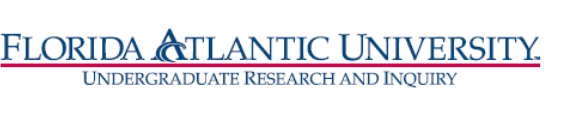 Florida Atlantic UniversityUndergraduate Research Curriculum CommitteeWebEx Meeting Thursday, September 24, 2020 from 12:30 to 1:30 pmApproval of April 16, 2020 meeting minutesRI Designation updates:The following courses were approved by FAU Steering Committee on 9/3/2020URP 4979	RI Planning Capstone (Fast Track)URP 4712	RI Shared and Automated Transport: Current TrendsURP 4273	RI Web-Based Applications in PlanningART 4712C	RI Advanced Sculpture (Fast Track)ART4782C	RI Advanced Ceramics (Fast Track)PGY 4420C	RI Advanced Photography (Fast Track)ART 4403C	RI Advanced PrintmakingNote: The 4 A&L courses were also approved by the State on 9/18/2020RI courses approved by UUPC on 9/14/2020CCE 4031	RI Civil Engineering Project Management (Fast Track)ENV 4514	RI Water and Wastewater Treatment Systems (Fast Track)ENG 4950C	RI Engineering Design I (Fast Track)ENG 4952C	RI Engineering Design II (Fast Track)ENV 4053	RI Environmental Fate and Transport (Fast Track)ENV 4341	RI Solid and Hazardous Waste and Site Remediation (Fast Track)New Fast Track course to be submitted for RI Designation: (Possibly)ENG&CS_EOC 4804 Ocean Engineering Systems Control & DesignSW&CJ_SOW 4643 Social Work with Aging Populations (Postponed)Updates: OURI have created a CANVAS site “Liaisons and URCC” and all documents previously saved under the R:/OURI/URCC and Liaison Shared Folder are now uploaded to this site.